Информационное  письмо               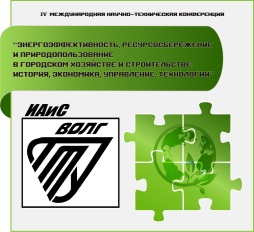 Институт архитектуры и строительства ФГБОУ ВО «Волгоградский государственный технический университет» приглашает Вас принять участие в IV Международной научно-технической конференции «Энергоэффективность, ресурсосбережение и природопользование в городском хозяйстве и строительстве: экономика и управление» (Россия, г. Волгоград, 22-26 мая 2017 г.)Мы рады приветствовать всех, проявивших интерес к актуальным проблемам современности: Секция 1 «Энергосбережение в архитектуре и строительном комплексе. Экология и градостроительное проектирование»Секция 2 «Экономика и управление строительством в современных условиях»Секция 3 «Ресурсо-, энергосбережение и природопользование в городском, жилищном и коммунальном хозяйстве»Секция 4 «Комфортность проживания в современном городе: социально-экономические аспекты энерго-, ресурсосбережения и природопользования»Секция 5 «Публичное управление социально-экономическими процессами на уровне города: комфортность и энергоэффективность жизнедеятельности населения»Секция 6 «Varia»Официальные языки конференции: русский, английский.Заявки для участия в конференции и тщательно отредактированные материалы для публикации в сборнике трудов конференции должны быть посланы по электронной почте akcenovanadya@mail.ru до 20 мая 2017 года.Требования к оформлению статьи:Объем доклада – 10 стр., статьи – 6 стр. авторского текста, включая таблицы и рисунки, формата А4; формат файла: MS Word 2003–2010, шрифт: Times New Roman Cyr, размер шрифта основного текста: 14 (остальных элементов – см. пример оформления статьи; интервал: одинарный, абзацный отступ 1,0 см, перенос автоматический, выравнивание по ширине. Поля: сверху, снизу – 20 мм, справа – 15 мм, слева – 30 мм.Графическую информацию (рисунки, фотографии, схемы, чертежи и др.) необходимо размещать в тексте статьи в формате BMP, JPG, WMF, TIFF, GIF; разрешение – 150 dpi. Запрещается внедрение графических объектов, выполненных в других графических программах (AutoCAD, ArchiCAD, Corel и др.), а также c помощью инструментов рисования Word (данные объекты необходимо конвертировать в растровое изображение в указанные выше форматы).Формулы выполняются с помощью редакторов Microsoft Equation или Microsoft MathType 5. По умолчанию устанавливаются размеры шрифта для одно- и двухстрочных формул: обычного — 14 пт, крупного и мелкого индекса — соответственно 10 и 8 пунктов, крупного и мелкого символа — соответственно 18 и 13 пунктов. Греческие и русские буквы набираются прямым шрифтом, латинские — курсивом. Запись формулы выполняется автором с использованием всех возможных способов упрощения и не должна содержать промежуточные преобразования.В библиографическом списке приводится только цитируемая в статье литература. Источники группируются в списке в порядке упоминания в тексте. Ссылки на источники приводятся в тексте в квадратных скобках (запрещается использовать ссылки-сноски для указания источников). В библиографическую запись включаются только основные элементы библиографического описания (ГОСТ 7.0.5–2008). Шрифт Times New Roman Cyr 12 пт.Общее число авторов  – не более трех.В конце статьи в обязательном порядке привести сведения об авторах: ФИО, ученая степень (при наличии), ученое звание (при наличии), должность, полное место работы/ обучения (подразделение, организация/ кафедра, подразделение образовательной организации).Обратите внимание на образец оформления доклада/статьи/тезисов:УДК 333.338-35И.И. Иванов(1), П.П. Петров(2), Сидоров С.С.(1)(ФИО, индекс орган6изации  – шрифт 14 пт,
жирный курсив, выравнивание по центру)ПРОЕКТ СКОРОСТНОЙ ТРАССЫ ФОРМУЛА-1 В МОСКОВСКОЙ ОБЛАСТИ(Название доклада – шрифт 14 пт, жирный, заглавными буквами, выравнивание по центру)Волгоградский государственный архитектурно-строительный университет(1)Волгоградский государственный университет(2)(Полное название организации, индекс – шрифт 12 пт, выравнивание по центру)Представлен проект первой в России гоночной трассы Ф -1, который соответствует всем требованиям FIA.(Аннотация – шрифт 12 пт, курсив, выравнивание по ширине)Ключевые слова: Проект, трасса, скорость, требования FIA, эффектОсновная часть. Текст. Текст. Текст. Текст. Текст. Текст. Текст. Текст. Текст. Текст. Текст. Текст.  Текст. Текст. Текст. Текст. Текст. Текст. Текст. Текст. Текст. Текст. Текст. Текст. Текст. Текст. Текст. Текст. Текст. Текст. Текст. Текст. Текст. Текст. Текст. Текст. Текст..Библиографический список.СВЕДЕНИЯ ОБ АВТОРАХ (ПРИМЕРЫ)для научно-педагогических работников образовательных организаций и практикующих специалистов:Орлова Татьяна Николаевна — к.т.н., доц., доц. каф. технологии обработки и производства материалов, Волжский институт строительства и технологий (филиал Волгоградского государственного архитектурно-строительного университета)для докторантов, аспирантов:Чехова Анна Юрьевна — асп. каф. экономики и управления проектами в строительстве, Волгоградский государственный архитектурно-строительный университетдля обучающихся по программам магистратуры, бакалавриата:Спиридонова Юлия Викторовна — студ. гр. ГСХ-2-07, Волгоградский государственный архитектурно-строительный университетАдрес оргкомитета конференции: Россия, 400074, г.Волгоград, ул.Академическая,1. Институт архитектуры и строительства  ВолгГТУ.Тел. : +7(8442) 97-48-94, E-mail: akcenovanadya@mail.ru  Контактное лицо: Аксенова Надежда АнатольевнаКонференция организуется в формате дистанционного участия, с проведением очных панельных и дискуссионных площадок на базе вузов-участников - просим выслать материалы и фотоотчеты с целью их размещения в Материалах конференции.Заранее благодарим за проявленный интерес и участие!ОргкомитетВНИМАНИЕ!!!  Заполните регистрационную карту и ознакомьтесь с финансовыми условиями участия. ЛИСТ 2ФИНАНСОВЫЕ УСЛОВИЯ участияРеквизиты для оплаты:ВНИМАНИЕ!!! Убедительно просим ПРАВИЛЬНО УКАЗЫВАТЬ НАЗНАЧЕНИЕ ПЛАТЕЖА и выслать сканкопию (фото) квитанции об оплате по электронной почте: akcenovanadya@mail.ru  куратору Аксеновой Надежде Анатольевне, контактный телефон: +79616588556. Благодарим за понимание!РЕГИСТРАЦИОННАЯ КАРТА УЧАСТНИКА РЕГИСТРАЦИОННАЯ КАРТА УЧАСТНИКА Фамилия, имя, отчество автора (полностью) Соавторы (Ф.И.О., полностью) (при наличии)Фамилия, имя, отчество научного руководителя (при наличии)ФИО (полностью) получателей сертификатов  (перечислить)Место работыДолжностьУченая степень, звание (при наличии)Наименование доклада, статьи, тезисовНомер и название секцииФорма участия (очная, заочная, инернет-заседание)Почтовый адрес для отправки сборника (диска) (включая почтовый индекс!!! и область/край/регион/республика)Заполняется при заявке на получение диска. Электронная версия сборника рассылается всем участникамКонтактный телефон (мобильный)Е-mаil*Организационный взнос (покрывает расходы на рецензирование, публикацию материалов (докладов, статей, тезисов) в электронном виде и размещение в цитируемых базах РИНЦ, подготовку и рассылку  сертификатов участия)Рекомендуемое количество страниц:  доклада – 8. статьи – 5, тезисов - 2Рекомендуемое количество соавторов – не более 3 120-00 руб.за 1 страницуБанк получателяВ Отделении Волгоград г. ВОЛГОГРАДБанк получателяБИК    041806001                       Банк получателяКБК 00000000000000000130Банк получателяОКТМО 18701000Получатель платежаИНН 3444049170 КПП 344401001 УФК по Волгоградской области  (Волгоградский государственный технический университет л/с, 20296Х09660)Назначение платежаПлатные образовательные услугиКод 216н Конференция ИАиС (с НДС)